        АКЦИОНЕРНОЕ ОБЩЕСТВО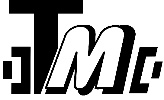 «Технологии машиностроения»ул. Молодогвардейцев, д. 26, г. Салават, Республика Башкортостан, Российская Федерация, 453256тел: (3476) 37-76-05, e-mail: info@ao-tm.ru ОКПО 09241886, ОГРН 1170280016060, ИНН/КПП: 0266053674/026601001ОПРОСНОЙ ЛИСТ НА ЕМКОСТЬ СЛИВА И ХРАНЕНИЯ ТЕПЛОНОСИТЕЛЯЗаказчик: _________________________________________________________________________(наименование организации)Эксплуатирующая организация: ____________________________________________Контактное лицо: _________________________________________________________________(Ф.И.О./ должность)Телефон / e-mail: __________________________________________________________________Название объекта: _________________________________________________________________ __________________________________________________________________________________Адрес объекта: ____________________________________________________________________             ___________________                               __________________________________________________                     (Подпись)			          (Расшифровка подписи, должность, дата)                                                        МПДанный опросный лист является неотъемлемой частью договора и служит исходным техническим документом для изготовления емкости. Изменения опросного листа и приложений к нему после запуска емкости в производство не принимаются.№Наименование технических требований и характеристикХарактеристика емкостиХарактеристика емкости1.Внутренний объем 1 м3 1 м31.Внутренний объем 2 м3 2 м31.Внутренний объем 3 м3 3 м31.Внутренний объем Другой________м3 Другой________м32.Материал Пластик Пластик2.Материал Металл Металл3.Необходимость обвязки (если «да», то указать перечень элементов) НЕТ НЕТ3.Необходимость обвязки (если «да», то указать перечень элементов) ДА ДА4.Исполнение подземное другое_______________5.Особые требования к изготовлению емкости6.Количество заказываемых емкостей